Информационная памятка для обучающихся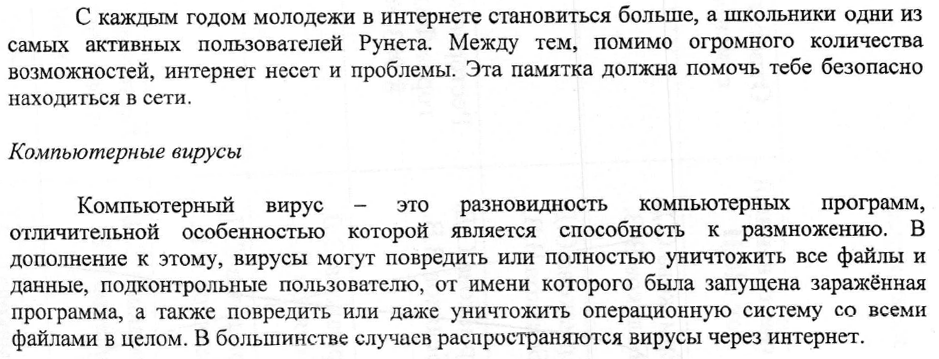 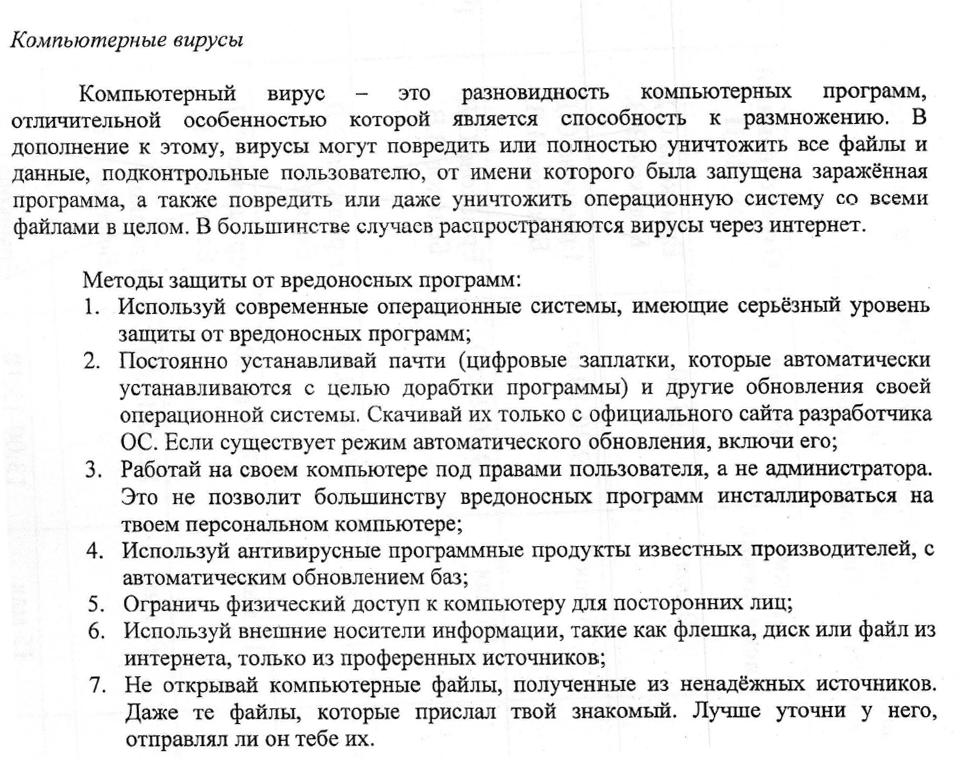 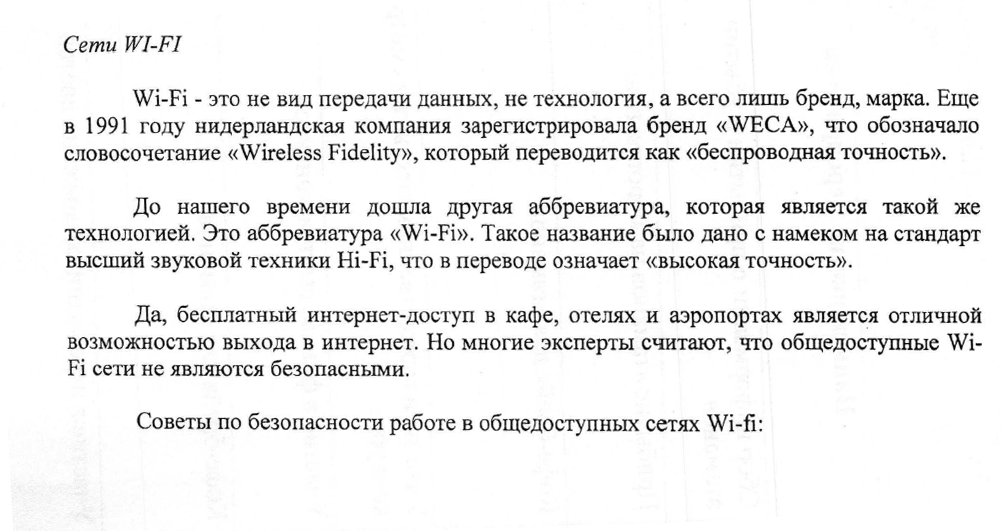 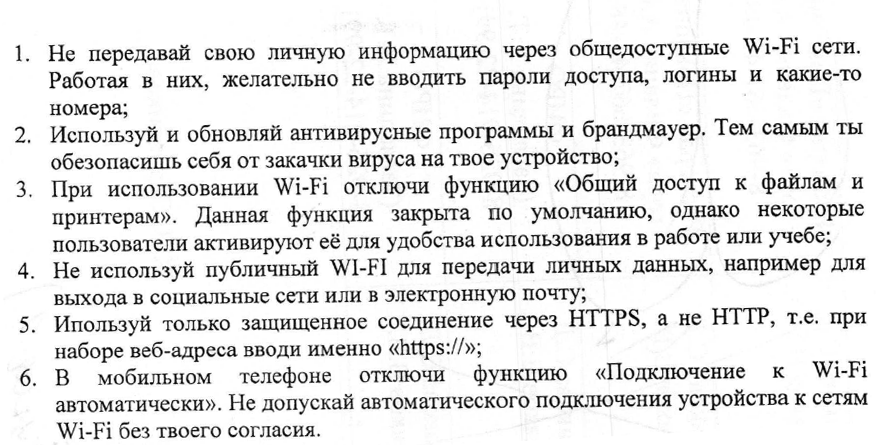 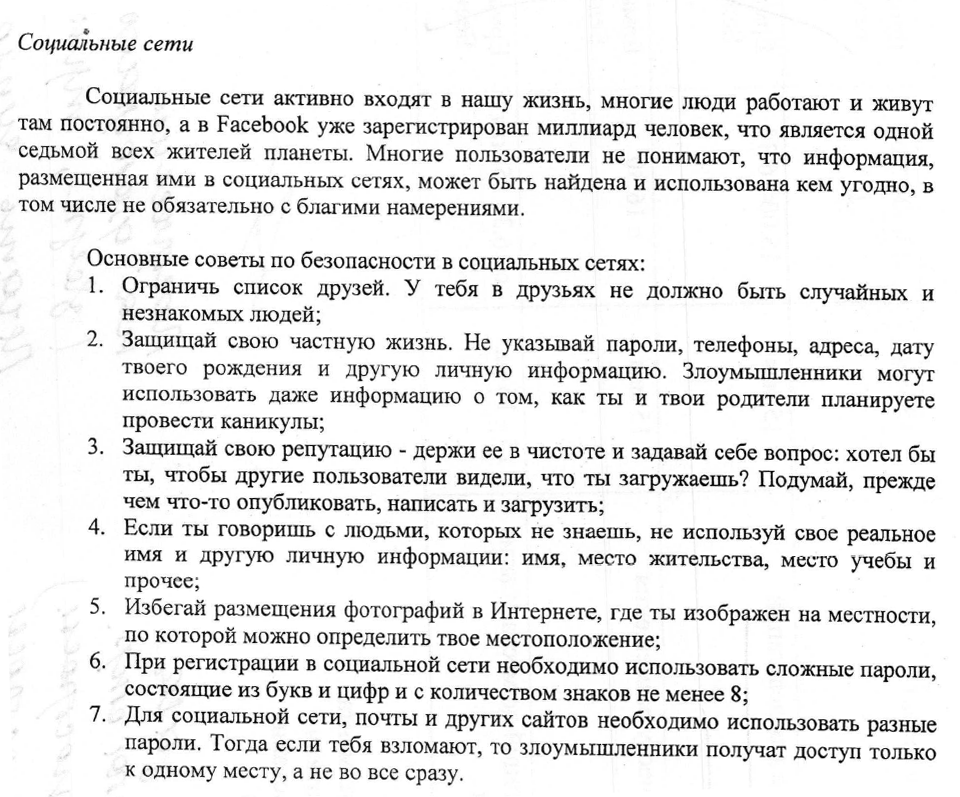 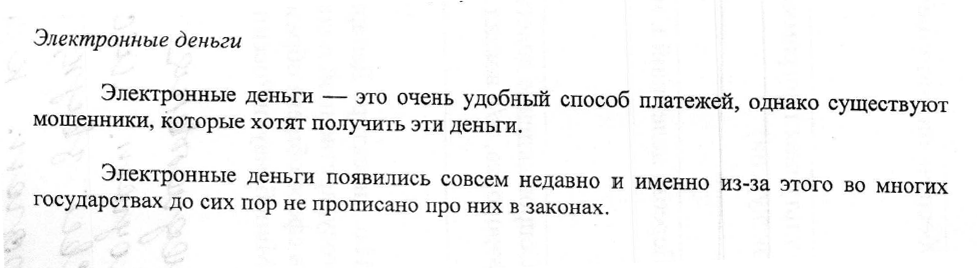 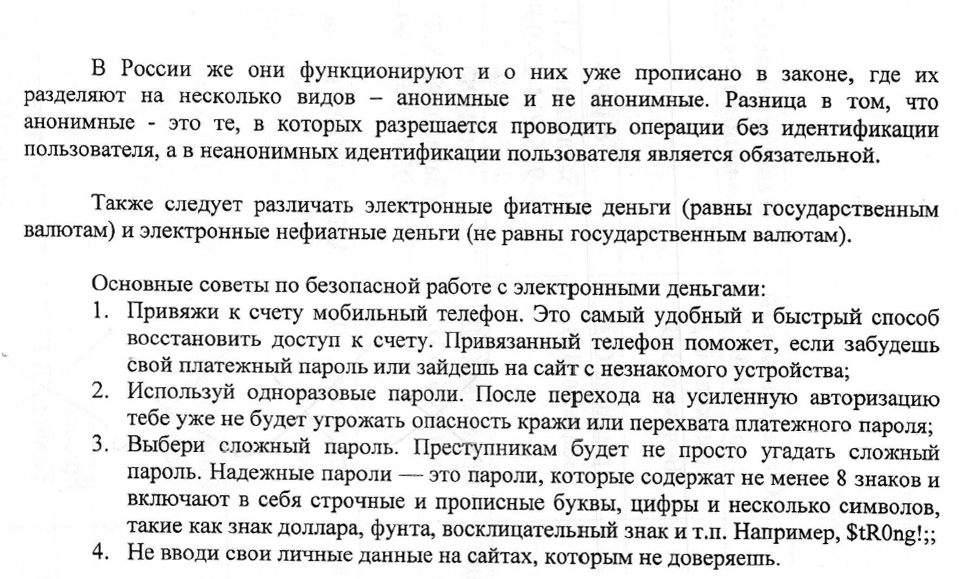 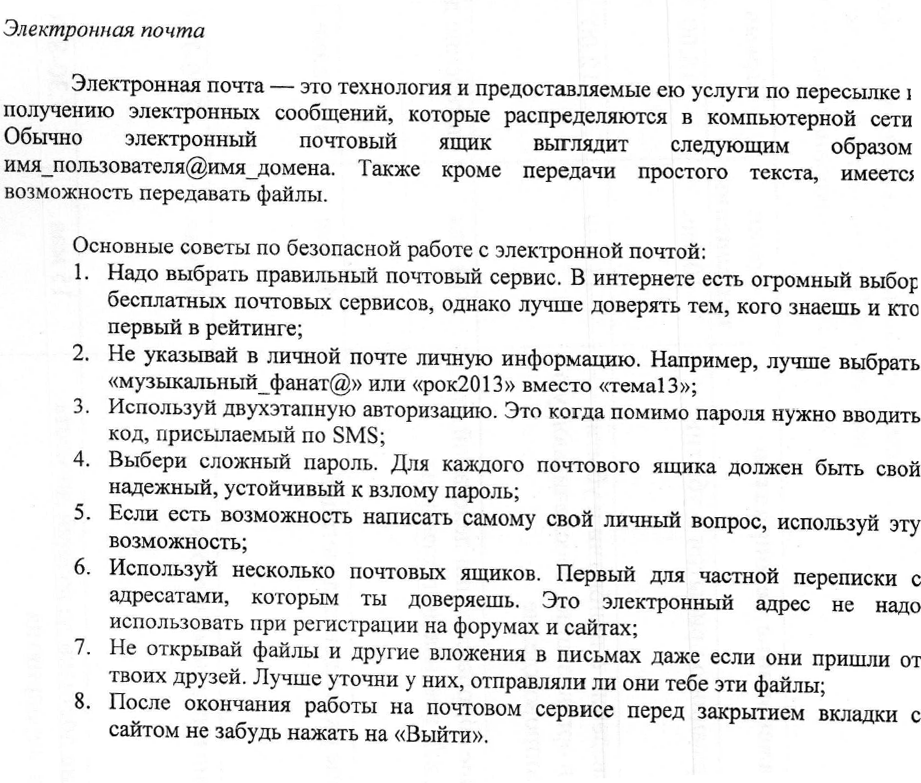 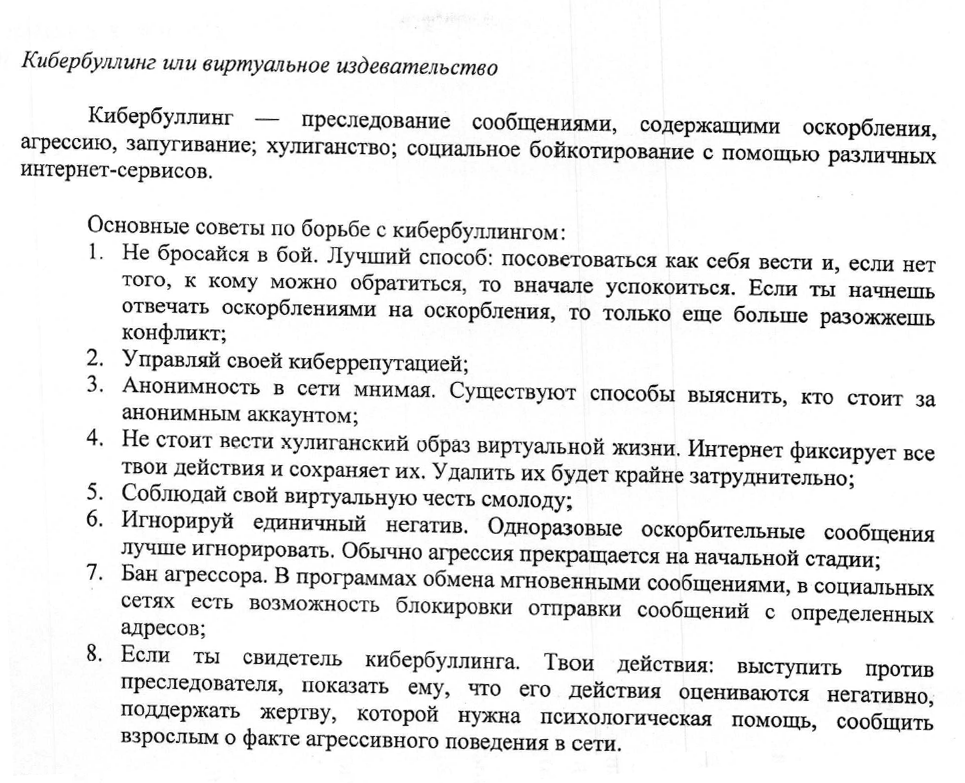 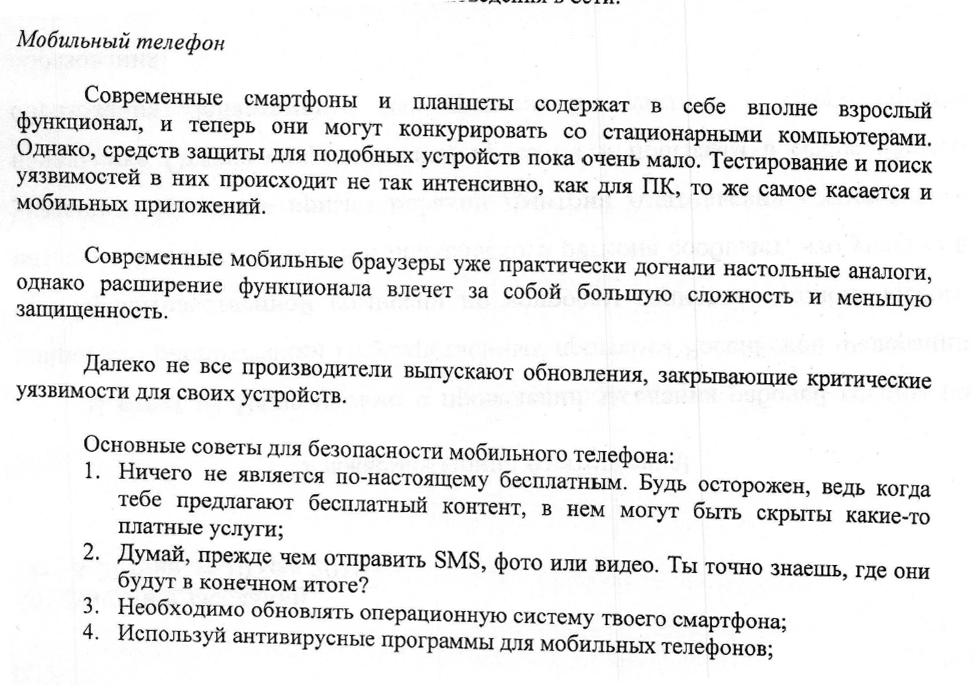 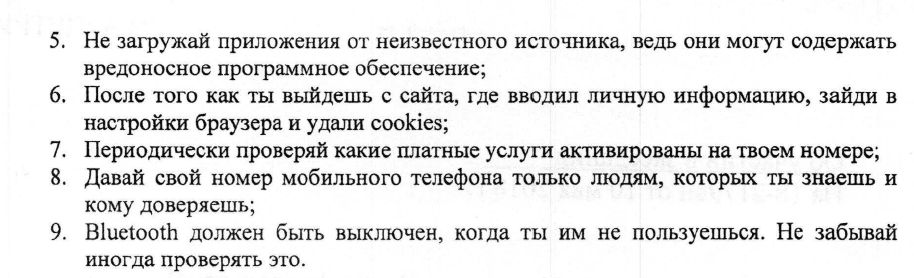 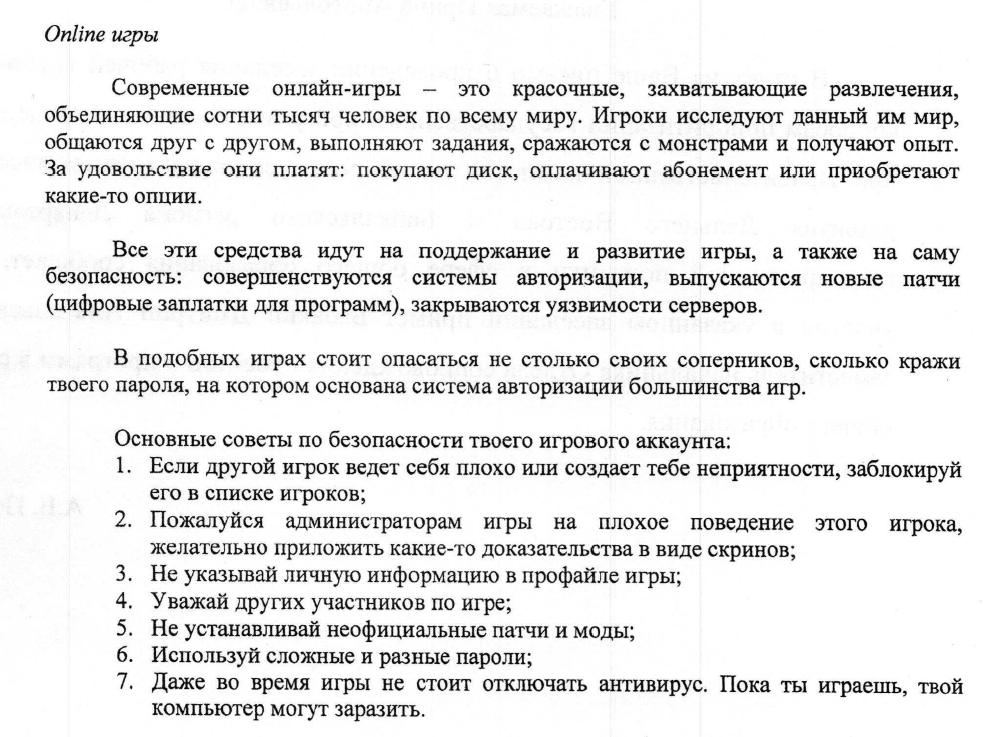 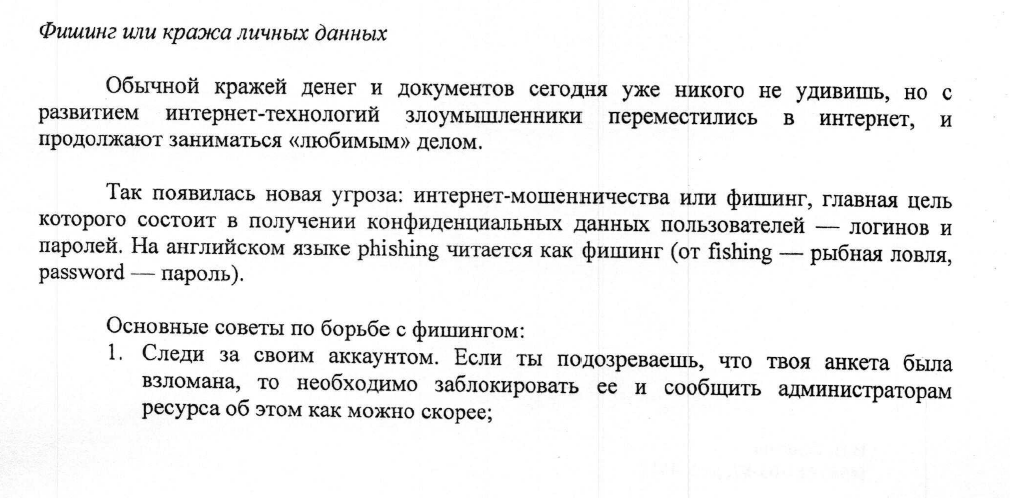 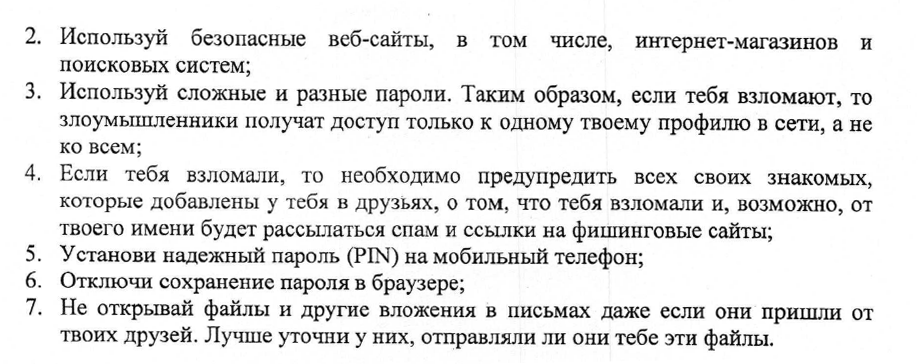 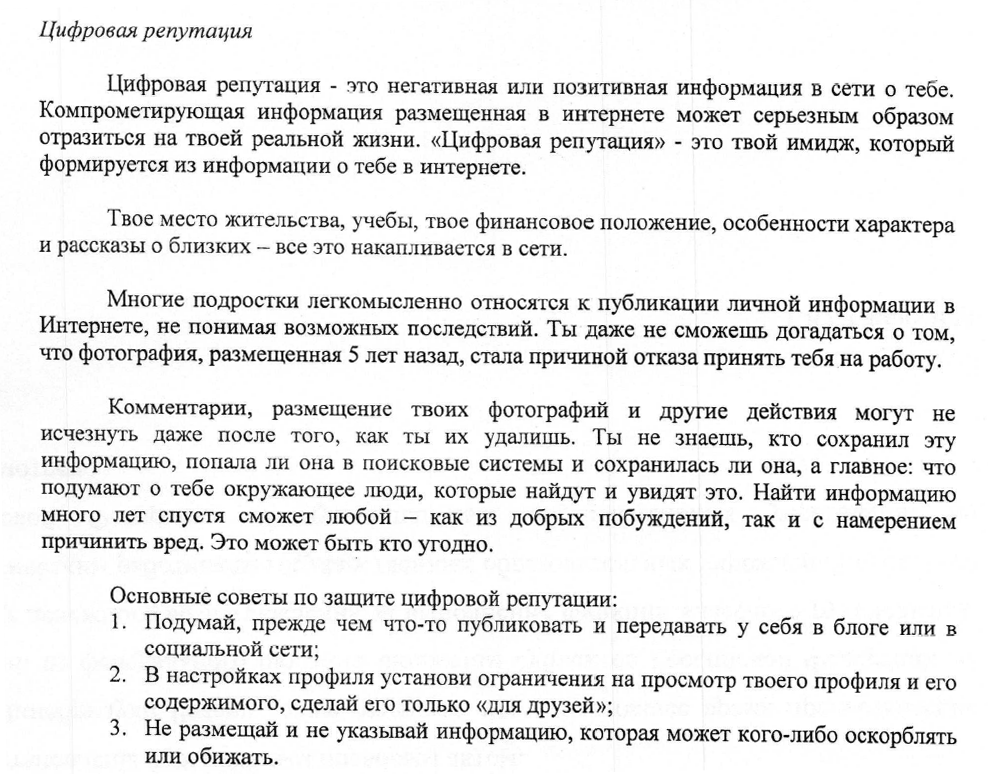 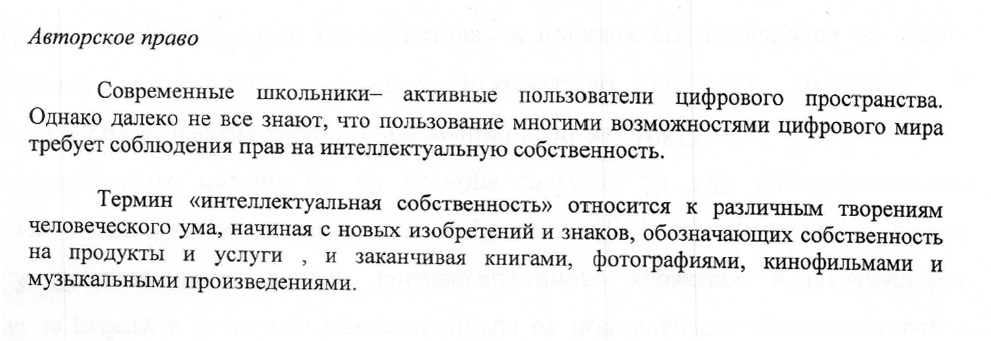 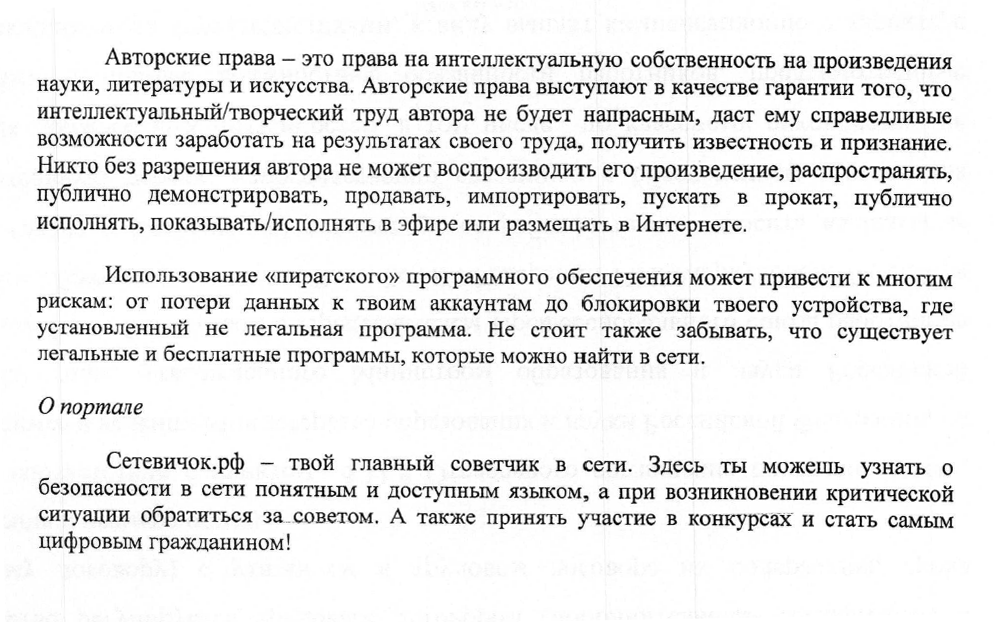 